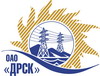 Открытое акционерное общество«Дальневосточная распределительная сетевая  компания»ПРОТОКОЛ ПЕРЕТОРЖКИПРЕДМЕТ ЗАКУПКИ: право заключения Договора поставки автотехники: «Гусеничная самоходная машина (мульчер)» для нужд филиала ОАО «ДРСК» «Хабаровские электрические сети». Закупка проводится  согласно ГКПЗ 2014г. раздела  2.2.2 «МТПиР»  № 2701 на основании указания ОАО «ДРСК» от  18.08.2014 г. № 204Плановая стоимость:  20 119 000,00 руб. без учета НДСПРИСУТСТВОВАЛИ: два члена постоянно действующей Закупочной комиссии 2-го уровня. Информация о результатах вскрытия конвертов:Процедура переторжки была проведена в электронном сейфе ЭТП b2b-energo.Дата и время начала процедуры переторжки с предложениями участников: 17:00 местного времени   10.10.2014РЕШИЛИ:Утвердить протокол переторжки№ 473/МТПиР-Пг. Благовещенск________10.10.2014 г.Наименование и адрес участникаЦена, без НДС до переторжкиЦена без НДС после переторжкиООО "СибТехИмпэкс"20 050 000,0019 960 000,00ЗАО "ЭКСПО-Трейд"20 118 644,0720 118 644,07Ответственный секретарьТехнический секретарь_______________________________________________О.А. МоторинаГ.М. Терёшкина